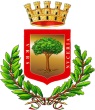 CITTA’ DI NOCERA INFERIORE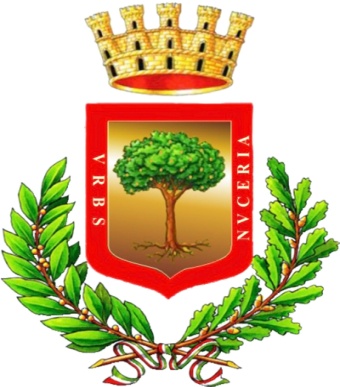 SETTORE SOCIO-FORMATIVO SERVIZIO ASILO NIDODOMANDA  DI PARTECIPAZIONE  AL BANDO PER L’AMMISSIONE ALL’ASILO NIDO COMUNALE, 	Anno Scolastico 2017-2018                                                                                                                                                                                                                                                 Al sig. Sindaco                                                                                                               Comune di Nocera Inferiore                                                                                                               Il/la sottoscritto/a _________________________________________________________________nato/a ______________________________ prov._____ il _________________________________residente nel Comune di _______________________________ alla via ______________________tel.__________________Codice Fiscale ______________________professione________________svolta presso_____________________________________________________________________CHIEDEl’ammissione del proprio figlio/a __________________________________________ nato/a  _______________________________il ____________________ presso l’Asilo Nido comunale in via Paolo Giovio, n. 23 per l’anno scolastico 2017-2018A tal fine, dichiara sotto la propria responsabilità, ai sensi degli artt. 46 e 47 del D.P.R. n.445/2000, che:1) il proprio nucleo familiare è costituito da: ________________     _______________________nato il __/__/____, ___________________ ________________     _______________________nato il __/__/____, ___________________ ________________     _______________________nato il __/__/____, ___________________ ________________     _______________________nato il __/__/____, ___________________ ________________     _______________________nato il __/__/____, ___________________ ________________     _______________________nato il __/__/____, ___________________ ________________     _______________________nato il __/__/____, ___________________2) ha percepito un reddito pari ad € ___________________, come da certificazione ISEE anno 2016 allegata allo schema di domanda.Il/la sottoscritto/a dichiara altresì di essere a conoscenza delle responsabilità penali, previste dall’art. 76, D.P.R. n.445/2000 in caso di dichiarazione falsa per quanto dichiarato.   Autorizza al trattamento dei propri dati personali ai sensi del Dlgs 196/2003Nocera Inferiore, ________________________Firma del dichiarante  ____________________________             COGNOME                      NOME                         data nascita            professioneN.B.: ALLEGARE FOTOCOPIA DELLA CARTA D’IDENTITÀ DEL RICHIEDENTE, IN CORSO DI VALIDITA’, PENA L’ESCLUSIONE DALL’AMMISSIONE. 